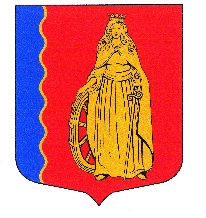 МУНИЦИПАЛЬНОЕ ОБРАЗОВАНИЕ«МУРИНСКОЕ ГОРОДСКОЕ ПОСЕЛЕНИЕ»ВСЕВОЛОЖСКОГО МУНИЦИПАЛЬНОГО РАЙОНАЛЕНИНГРАДСКОЙ ОБЛАСТИСОВЕТ ДЕПУТАТОВ ЧЕТВЕРТОГО СОЗЫВАРЕШЕНИЕ«08» февраля 2023 г.                          г. Мурино                                                  № 269      В соответствии с Федеральным законом от 01.07.2021 № 251-ФЗ «О внесении изменений в Бюджетный кодекс Российской Федерации», Федеральным законом от 06.10.2003 № 131-ФЗ «Об общих принципах организации местного самоуправления в Российской Федерации», Федеральным законом от 07.02.2011 № 6-ФЗ «Об общих принципах организации и деятельности контрольно-счетных органов субъектов Российской Федерации и муниципальных образований», областным законом от 26.09.2002 № 36-оз «О бюджетном процессе в Ленинградской области», Уставом МО «Муринское городское поселение»,  советом депутатов принято РЕШЕНИЕ:1. Внести следующие изменения в Положение о бюджетном процессе в муниципальном образовании «Муринское городское поселение» Всеволожского муниципального района Ленинградской области, утвержденное решением совета депутатов муниципального образования «Муринское городское поселение» Всеволожского муниципального района Ленинградской области от 24 марта 2021 года № 133 (в ред. от 24.11.2021 № 178):1.1. В статье 5:а) абзац второй пункта 5.1 изложить в следующей редакции:«Полномочия контрольно-счетного органа муниципального образования по осуществлению внешнего муниципального финансового контроля исполняются Контрольно-счетной палатой муниципального образования «Муринское городское поселение» Всеволожского муниципального района Ленинградской области, бюджетные полномочия которой осуществляются с соблюдением положений, установленных Федеральным законом от 07.02.2011 № 6-ФЗ «Об общих принципах организации и деятельности контрольно-счетных органов субъектов Российской Федерации и муниципальных образований»;б) пункты 5.2 и 5.4 исключить.1.2. Пункт 38.6 статьи 38 изложить в следующей редакции:«38.6. Отчет об исполнении бюджета за первый квартал, полугодие и девять месяцев текущего финансового года утверждается администрацией и направляется в срок до 10 числа месяца следующего за отчетным периодом в совет депутатов и контрольно-счетный орган.».1.3. Статью 21 дополнить пунктом 21.5 следующего содержания:«21.5. Совет депутатов направляет проект решения о бюджете муниципального образования на очередной финансовый год и плановый период для получения заключения на проект в Контрольно-счетную палату муниципального образования «Муринское городское поселение» Всеволожского муниципального района Ленинградской области.».1.4. Статью 24 дополнить пунктом 24.5 следующего содержания:«24.5. Совет депутатов направляет проект решения о внесении изменений в решение о бюджете муниципального образования на текущий финансовый год и плановый период для получения заключения на проект в Контрольно-счетную палату муниципального образования «Муринское городское поселение» Всеволожского муниципального района Ленинградской области.».1.5. Пункт 39.2 статьи 39 изложить в следующей редакции:«39.2. Внешняя проверка годового отчета об исполнении бюджета муниципального образования осуществляется Контрольно-счетной палатой муниципального образования «Муринское городское поселение» Всеволожского муниципального района Ленинградской области, в порядке, установленным настоящим Положением, Положением о Контрольно-счетной палате муниципального образования «Муринское городское поселение» Всеволожского муниципального района Ленинградской области, утвержденным решением совета депутатов, с соблюдением требований Бюджетного кодекса и особенностей, установленных федеральными законами.». 1.6. В статье 40 слова «Контрольно-счетный орган муниципального образования «Всеволожский муниципальный район» Ленинградской области» заменить словами «Контрольно-счетная палата муниципального образования «Муринское городское поселение» Всеволожского муниципального района Ленинградской области» в соответствующих падежах.2. Опубликовать настоящее решение в газете «Муринская панорама» и на официальном сайте в информационно-телекоммуникационной сети Интернет www.администрация-мурино.рф.3. Настоящее решение вступает в силу со дня его подписания.4. Контроль исполнения настоящего решения возложить на постоянную комиссию по бюджету, налогам, инвестициям, экономическому развитию, торговле и предпринимательству.Глава муниципального образования                                                              Д.В. Кузьмин О внесении изменений в Положение о бюджетном процессе в муниципальном образовании «Муринское городское поселение» Всеволожского муниципального района Ленинградской области, утвержденное решением совета депутатов муниципального образования «Муринское городское поселение» Всеволожского муниципального района Ленинградской областиот 24 марта 2021 года № 133